Publicado en Madrid el 01/08/2019 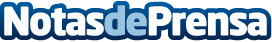 El mercado laboral español envejece, según analiza la Fundación Adecco con datos del SEPEEl índice de envejecimiento crece año a año, situándose en 2019 en 122,97 mayores de 64 años por cada 100 menores de 16Datos de contacto:Autor914115868Nota de prensa publicada en: https://www.notasdeprensa.es/el-mercado-laboral-espanol-envejece-segun_1 Categorias: Nacional Sociedad Recursos humanos http://www.notasdeprensa.es